A kedvezményezett neve: CSEPREGI és TÁRSA Kereskedelmi és Szolgáltató Korlátolt Felelősségű TársaságA fejlesztés tárgya, célja: Csepregi és Társa Kft kapacitásbővítéseA támogatás összege: 93 774 791 FtA projekt: Jelen pályázat segítségével lehetőség nyílik egyrészt eszközparkunk bővítésére, másrészt pedig egy új csarnokot is építhetünk. A projekt keretén belül beszerzésre kerül 1 db Futura P.Max Négyfejes gyalugép, 1 db Linde gázüzemű homlokvillás emelőtargonca és 1 db ORWAK bálázógép. A projekten belül cégünk meglévő székhelyén egy új építési alapanyag raktár építése valósul meg. Lehetőség szerint bővítenénk a raktározási lehetőségeinket egy Lindab Systemline acél szerkezetescsarnokkal, amely építőanyag raktározására szolgál.Az új csarnok megépítése, a termelési rendszer hatékony megszervezése, korszerűtechnológiát használó gépek beszerzése a termelékenység növelését és a teljes technológiai megújulásunkat fogják eredményezni.A projekt tervezett befejezési dátuma: 2023.08.31.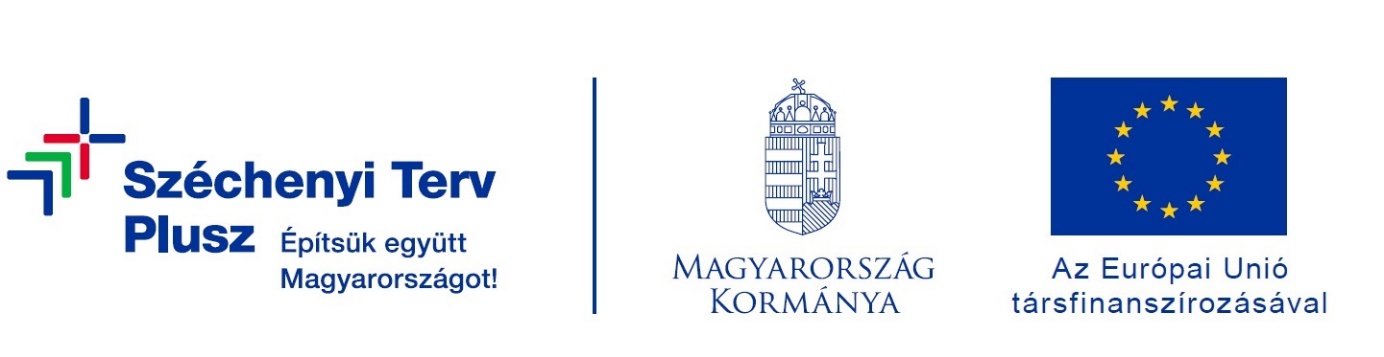 